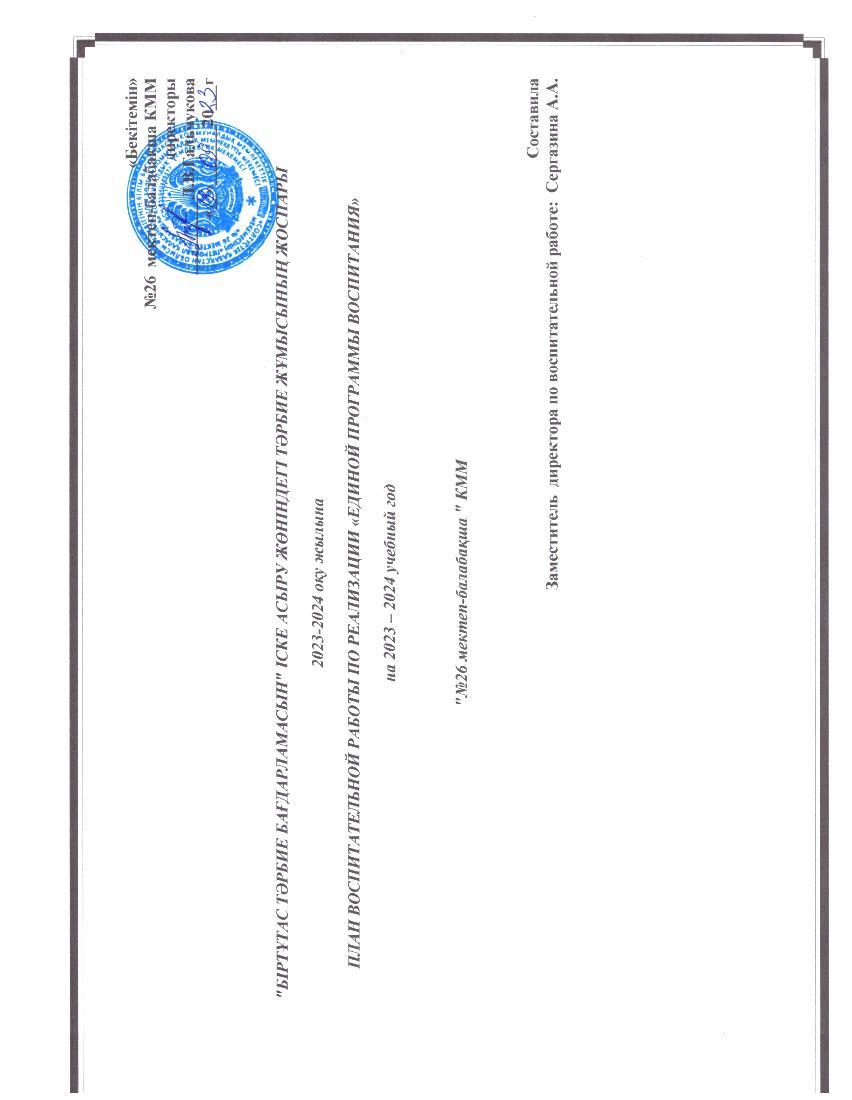 Директордың тәрбие жұмысы жөніндегі орынбасары:  Сергазина А.А.Мақсат: жалпыадамзаттық және ұлттық құндылықтар негізінде еңбекқор, адал, саналы, жасампаз азаматты тәрбиелеу. Міндеттер: 1. Ата-аналарға, ересектерге деген құрмет дағдыларын қалыптастыру және қалыптастыру, олардың тәрбиесін тыңдау, отбасылық келісімді бағалау, отбасы алдындағы міндеттерін абыроймен атқару. 2. Мейірімділік, ар-намыс, ар-ождан, қадір-қасиет, жауапкершілік, қамқорлық пен әділдік сезімі сияқты қасиеттерді бойына сіңіру, еңбекқорлық пен құқықтық мәдениетті қалыптастыру. 3. Ұлт игілігін қастерлеу, қазақ тілін, мемлекеттік рәміздерді құрметтеу, татулықты, келісімді, Ынтымақ пен ұлттық бірлікті сақтау, отансүйгіштікке, мемлекеттілікке тәрбиелеу. 4. Денсаулықты, салауатты өмір салтын, ақыл-ой тазалығын және эмоционалды тұрақтылықты бағалау. 5. Табиғатты, ұлттық және мәдени мұраны құрметтеуге, табиғи ресурстарды үнемді және тиімді пайдалануға тәрбиелеу. Күтілетін нәтижелер:  1. Ата-анасы мен үлкендерді сыйлай біледі, отбасы алдындағы жауапкершілігін қабылдап, түсінеді, ұғымдардың мәнін бағалай біледі ".шаңырақ», «жеті ата», «тектілік", отбасының амандығын бағалайды. 2. Отбасындағы және мектептегі іс-әрекеті үшін жауапкершілікті өз мойнына алады, сөзіне, ісіне адал, кішіні қолдайды, үлкенді құрметтейді, ар-намысы мен қадір-қасиетін қорғайды, бағалайды, адал еңбекті жоғары бағалайды. 3. Патриотизмді көрсетеді, бар белсенді азаматтық ұстанымды, тектілікті өзімдікі деп санайды борышпен өз халқына адал қызмет ету, мемлекеттің тәуелсіздігін, ел мен жердің тұтастығын қорғау, салт-дәстүрлерді біледі және сақтайды. 4. Ойлар мен тәннің тазалығын, салауатты өмір салты мәдениетін, жан дүниесінің үйлесімділігін сақтайды. 5. Өз үйін, ауласын, қаласын таза ұстайды, қоғамдық орындар мен қоршаған ортаны таза ұстауға тырысады, табиғатқа сүйіспеншілікпен қарайды, туған өлкенің қайталанбас ерекшеліктерін таниды, құрметтейді, ұлттық мәдениетті құрметтейді.Ұлттық құндылықтар: ҰЛТТЫҚ МҮДДЕ, АР-ОЖДАН, ҰМТЫЛЫС. Ұлттық мүдде: – Қазақстанның мемлекеттілігін нығайтуға қатысу; – Қазақстанның ұлттық мүдделеріне қызмет етуге дайын болу; – Қоғам игілігі үшін қызмет ету; – Қазақстандық имиджді қалыптастыруға белсенді үлес қосу; – Қазақстанның қауіпсіздігін қамтамасыз етуге дайын болу; – Ұлттық мұраға ұқыпты қарау; – Ұлттық мәдениетті дәріптеу; – Қазақ тілінің қолданылу аясын кеңейту; Күтілетін нәтиже: – Патриот, өз Отанына деген мақтаныш сезімі Ұсыныс – Мемлекеттік рәміздерді құрметтейді – Ел тарихын бағалайды – Ұлттық мұра мен мәдениетті мақтан тұтады – Құқықтық және экологиялық мәдениеттер туралы түсінікке ие.Ар-ождан: – Академиялық адалдық принципін сақтау; – Моральдық нормаларды сақтау; – Адал еңбекті құрметтеу; – Шешім қабылдай білу және жауапкершілік сезімін қалыптастыру; – Өз сөзіне, ісіне адал болу; – Достарына, сыныптастарына, отбасы мүшелеріне мейірімділік пен құрмет көрсету; – Отбасының абыройына қамқорлық жасау; – Отбасы, сынып, мектеп, қоғам, ел алдында жауапкершілікті сезіну. Күтілетін нәтиже: – Адалдықты, әділдікті, адалдықты бағалайды; – Еңбекқор, сөзіне адал, іс–әрекеті мен ісіне жауапкершілікпен қарайды; – Ата–анасының қамқорлығын жақсы көреді, қабылдайды; - Достары мен сыныптастарын құрметтейді, оларға жанашырлық танытуды біледі; - Кішіні қолдап, үлкенді құрметтейді.Талпыныс: – Сыни және шығармашылықпен ойлауға үйренеді; – Қарым–қатынасқа, еңбекке және өзін–өзі дамытуға ұмтылады; – Технологиялық және цифрлық дағдыларды ілгерілету; – Жеке және ұжымда дами білу; – Дұрыс қарым-қатынас орната білу; - Физикалық белсенді болу; - Уақытты және өз ресурстарын тиімді жоспарлау. Күтілетін нәтиже: – Жанның үйлесімділігі мен тәннің тазалығын сақтайды – Оқуға, еңбекке және өзін–өзі дамытуға деген ұмтылысын ашады – Қоршаған ортаны таза ұстайды - Ақпараттық салада жетістіктерге жетеді, медиалық және қаржылық сауаттылық – ізденімпаздық, мақсаттылық және танымдық белсенділік сияқты тұлғалық қасиеттер қалыптасады.БАЛАЛАРДЫҢ ЖАС ЕРЕКШЕЛІКТЕРІН ЕСКЕРЕ ОТЫРЫП ІС-ШАРАЛАРДЫ ЖҮЗЕГЕ АСЫРУ:6-10 ЖАСТАҒЫ БАЛАЛАРДЫ ТӘРБИЕЛЕУ6-10 жас аралығындағы балалар жаңа нәрселерді білуге ашық, білуге құштар, оқуға құштар. Бала берілген тапсырманы дұрыс орындауға тырысады, кез келген іс-әрекетті шын ниетпен орындауға ұмтылады, жануарлар мен табиғатқа қамқорлық жасауда белсенділік танытады, өзінен кіші балаларға мейірімділік танытуға бейім.Қызметтің жетекші түрі оқыту болып табылады.Ұсынымдар:тәрбиелік іс-шаралардың мазмұны, форматы, көркемдік стилі, ұсыну тәртібі қазіргі балалардың жас және психологиялық ерекшеліктеріне, қызығушылықтары мен идеяларына сәйкес болуы керек;қысқа мерзімді және ұзақ мерзімді перспективада жүзеге асырылатын тақырыптық жобаларды жоспарлау арқылы тәрбие жұмысының жүйелілігін, жүйелілігін, тұтастығын қамтамасыз ету;халық ауыз әдебиетінің, көркем әдебиеттің үлгілерін тәрбиелік іс-шаралар мен жобалар үшін мазмұн көзі ретінде пайдалану;қазақ халқының мақал-мәтелдері мен тыйымдарын мінез-құлық мәдениетін қалыптастыру құралдарының бірі ретінде пайдалану және өзін-өзі ұстау бастауыш сыныптардың білім алушылары;ұлттық ойындардың қолданылу аясын кеңейту ("Аса" өткізуқ party", Хан талапай, Арқан тартыс, Абалыққан, Айгөлек, Белдесу, Саққкөшеқ, Тымпи, ондағызқұкішіқ және т.б.) баланың физикалық және интеллектуалдық дамуына ықпал ететін құралдардың бірі ретінде;әлеуметтік тәжірибе арқылы табиғатты қорғау аясында адамдарды, жануарларды қайырымдылық шараларына тарту, оларды әлеуметтік желілерде насихаттау ұсынылады.11-15 ЖАС АРАЛЫҒЫНДАҒЫ ЖАСӨСПІРІМДЕРДІ ТӘРБИЕЛЕУҰсынымдар:жасөспірімдік кезеңдегі балалардың психологиялық ерекшеліктері мен қызығушылықтарын ескере отырып және цифрлық технологиялардың жетістіктерін ескере отырып, білім беру іс-шаралары мен жобаларының мазмұнын, форматын, көркемдік стилін, мазмұндау тәртібін анықтау;жас ерекшеліктеріне сай классикалық көркем шығармалар мен көркем әдебиеттерді ұсыну; шешімдерді ұсыну кейс-жағдайлар, оқылған шығарма кейіпкерлерінің адами қасиеттері мен жаман әдеттерін талқылауға бағытталған;еліміздің тарихи орындары мен ескерткіштеріне экскурсиялар жасау, еліміздің және өлкенің тарихы туралы мәліметтермен танысу, театрларға, мұражайларға, мұрағаттарға, ұлттық парктер мен қорықтарға бару, виртуалды саяхаттар жасау және/немесе цифрлық технологиялардың жетістіктерімен таныстыру;батырлардың, ақындар мен халық қайраткерлерінің, тарихи және қоғам қайраткерлерінің өмір жолдарымен және мұраларымен таныстыру;тарихи және деректі фильмдерді талдау;бастамаларды қолдау білім алушылардың мәдени және ұлттық мұраны дәріптеу бойынша;табиғатты қорғау, техногендік сипаттағы апаттардың алдын алу бойынша жобаларды әзірлеу;жобаларды жүзеге асыру үшін отбасын әлеуметтік ынтымақтастыққа тарту;іс-шараларды "гаджетсіз демалыс", кітап оқу, спортпен шұғылдану, табиғат аясында серуендеу және т.б. сияқты ұйымдастыру ұсынылады.15-18 ЖАС АРАЛЫҒЫНДАҒЫ ЖАСТАРДЫ ТӘРБИЕЛЕУҰсынымдар:жастарды тәрбиелеуде ел мен жердің тұтастығын, ел тәуелсіздігін қастерлеуге, жоғары абырой мен абыройды сақтауға, адал еңбекке қызмет етуге, қоғам игілігі жолындағы азаматтық белсенділік танытуға, жауапкершілікті саналы түрде түсінуге, тәрбиеге басымдық берілуі керек. денсаулық пен интеллектуалдық құндылықтарға негізделген;жастарды елдің болашағы үшін маңызды ұрпақ ретінде сезінуге, отбасы алдындағы борышын, Отан алдындағы борышын орындауда белсенділіктерін арттыруға бағытталған әлеуметтік тәжірибелер мен жобаларға тарту;ұлттың тарихи санасын жаңғыртудың, тарихи шежірені дәріптеуге ерекше мән берудің, өз халқының ата-бабадан қалған мұраларын дәріптеуге, ұлт кодексін сақтауда жастардың рухын оятуға бағытталған іс-шараларды ұйымдастырудың маңыздылығы, патриоттық сезім мен мемлекеттік даналықты арттыру;отбасылық құндылықтарды дәріптеуге, отбасын құрудағы жауапкершілікті түсіндіруге бағытталған іс-шараларға тарту;адал еңбекті, адамның еңбегін құрметтеуді жоғары бағалауға, дұрыс кәсіби бағдарды анықтауға қолдау көрсетуге бағытталған іс-шараларға қатысу ұсынылады.ҚЫРКҮЙЕК-БІЛІМ АЙЫ \ ҚЫРКҮЙЕК – БІЛІМ АЙЫ1.1 қыркүйекқаңтар -День білім2. 5 қыркүйекмен - Іс-шаралар Қазақстан халқының тілдері күніне арналған және туған күнге орайластырылған А.Байтұрсынұлы3. 930 жылдығы шығыс мұсылмандарының рухани жетекшісі және діни жетекшісі Қожа Ахметтің туған күнінен Ясауи 4.қазақ әдебиетінің ең жарық жұлдыздарының бірі, жазушы және драматургтің туғанына 80 жыл Оралханның БөкееваҚАЗАН-АЛАШ ҚОЗҒАЛЫСЫНЫҢ ҚАЙРАТКЕРЛЕРІН ҚҰРМЕТТЕУ айы \ ҚАЗАН – АЛАША ҚОЗҒАЛЫСЫНЫҢ ҚАЙРАТКЕРЛЕРІНЕ ҚҰРМЕТ КӨРСЕТУ айы1 октябрмен– Қарттар күні 5 қазан – Мұғалімдер күні 25 қазан – Республика күні қазақ жазушысы, қоғам қайраткері, Қазақстанның еңбек сіңірген мұғалімінің туғанына 145 жыл Спандияра  Көбеев даңқты ұлдың туғанына 165 жыл Алаша, қазақтың көрнекті ақындарының бірі, этнограф, ойшыл және ғалым Мәшһүр-Жүсіп Көпеева ақын, жазушы, философ, тарихшы, композитордың туғанына 165 жыл  Шәкәрім  Құдайбердиева көрнекті қазақ жазушысы, драматург, публицист, қазақ әдебиетінің негізін қалаушылардың бірінің туғанына 135 жыл Жүсіпбек Аймауытова қозғалыс қайраткерінің туғанына 130 жыл Алаш, ақын, қазақ әдебиетінің жарық жұлдызы Мағжан Жұмабаев 20 ғасырдың басындағы көрнекті қазақ ақыны, жазушысы, ойшыл, демократтың туғанына 130 жыл Сұлтанмахмұттың Торайгырова ақын, жазушы, көрнекті мемлекет және қоғам қайраткерінің туғанына 130 жыл Сәкен СейфуллинаҚАРАША-ПОЭЗИЯ айы  \ ҚАРАША – ПОЭЗИЯ айы15 қараша – Ұлттық валюта күні  ЖЕЛТОҚСАН – «ҚАЗАҚСТАН – ҰЛЫ ДАЛА ЕЛІ» \ ЖЕЛТОҚСАН - "ҚАЗАҚСТАН – ЕЛ ҰЛЫ ДАЛА"16-17 желтоқсан - Тәуелсіздіктің 32 жылдығы ҚАҢТАР – «ҰЛТТЫҚ КОД» айы \ ҚАҢТАР – ай "ҰЛТТЫҚ КОДТЫҢ"АҚПАН-ӘДЕБИ ОҚУҒА ТӘУЕЛДІЛІК АЙЫ \ АҚПАН – ӘДЕБИЕТТІК ОҚУҒА ҚҰШТАРЛЫҚ АЙЫНАУРАНЫҢЗ-ҰЛТТЫҚ ДӘСТҮРЛЕРДІ МАДАҚТАУ АЙЫ \ НАУРЫЗ – ҰЛТТЫҚ ДӘСТҮРЛЕРДІ ДӘРІПТЕУ АЙЫ 1 наурыз – Алғыс айту күні8 наурыз – Халықаралық әйелдер күні21, 22, 23 наурыз – Наурыз мейрамы27 наурыз – Дүниежүзілік театр күніСӘУІР-ЭКОЛОГИЯЛЫҚ МӘДЕНИЕТ айы \ СӘУІРЫ–  ЭКОЛОГИЯЛЫҚ МӘДЕНИЕТ айы12 сәуір – Ғылым күні МАМЫР-БЕЙБІТШІЛІК ПЕН КЕЛІСІМ айы \ МАМЫР – ай  БЕЙБІТШІЛІК ЖӘНЕ КЕЛІСІМ1 мамыр – Қазақстан халқының бірлігі күні7 мамыр – Отан қорғаушылар күні9 мамыр – Жеңіс күні31 мамыр – Саяси қуғын-сүргін және ашаршылық құрбандарын еске алу күніақын, жазушы, философ, тарихшы, композитордың туғанына 165 жыл Шәкәрім Құдайбердіұлы№Атауы іс-шараларНысан аяқтауЖауаптыларОрындаушыларМерзім орындалуыТәрбиені нормативтік құқықтық қамтамасыз етуТәрбиені нормативтік құқықтық қамтамасыз етуТәрбиені нормативтік құқықтық қамтамасыз етуТәрбиені нормативтік құқықтық қамтамасыз етуТәрбиені нормативтік құқықтық қамтамасыз ету1.Нормативтік-құқықтық құжаттар, Қазақстан Республикасының заңдары, тәрбие жұмысының қызметін реттейтін аймақтық бағдарламалардың ережелері.1) БҰҰ-ның бала құқықтары туралы конвенциясы; 2) Қазақстан Республикасының Конституциясы; 3) "Неке (ерлі-зайыптылық) және отбасы туралы" Қазақстан Республикасының 2011 жылғы 26 желтоқсандағы Кодексі; 4) "Қазақстан Республикасындағы баланың құқықтары туралы" Қазақстан Республикасының 2002 жылғы 8 тамыздағы Заңы; 5) "Тұрмыстық зорлық-зомбылық профилактикасы туралы" Қазақстан Республикасының 2009 жылғы 4 желтоқсандағы № 214-IV Заңы.; 6) "Балаларды денсаулығы мен дамуына зардабын тигізетін ақпараттан қорғау туралы" Қазақстан Республикасының 2018 жылғы 2 шілдедегі №169-VI Заңы; 7) "Білім туралы" Қазақстан Республикасының 2007 жылғы 27 шілдедегі Заңы; 8) Қазақстан Республикасының 2019 жылғы 27 желтоқсандағы №988 қаулысымен бекітілген Қазақстан Республикасында білім беруді және ғылымды дамытудың 2020 - 2025 жылдарға арналған мемлекеттік бағдарламасы; 9) "Білім туралы" Қазақстан Республикасының 2007 жылғы 27 шілдедегі Заңы;10) "Діни қызмет және діни бірлестіктер туралы" Қазақстан Республикасының Заңы.;11) Қазақстан Республикасы Білім және ғылым министрлігінің 12.06.2020 жылғы № 248 бұйрығымен бекітілген Қазақстан Республикасында өлкетануды дамытудың тұжырымдамалық негіздері.12) Дамудың тұжырымдамалық тәсілдері Қазақстан Республикасы Білім және ғылым министрінің 2015 жылғы 1 маусымдағы №348 бұйрығымен бекітілген Қазақстан Республикасындағы инклюзивті білім беру;13) "Орта білім беру ұйымдары үшін міндетті мектеп формасына қойылатын талаптарды бекіту туралы"; (ҚР БҒМ 14.01.2016 ж. № 26 бұйрығы, өзгеріс енгізілді - ҚР Білім және ғылым министрінің 30.12.2022 ж. № 534 бұйрығымен);14) "Орта білім беру ұйымдарындағы сынып жетекшілігі туралы ережені бекіту туралы"; (ҚР БҒМ 12.01.2016 ж. №18 бұйрығы, өзгеріс енгізілді - ҚР БҒМ 31.05.2022 ж. № 251 бұйрығымен);15) "Террористік тұрғыдан осал объектілердің терроризмге қарсы қорғанысын ұйымдастыру жөніндегі нұсқаулықты бекіту туралы".	қатысты,	Қазақстан Республикасы Білім және ғылым министрлігінің және білім және ғылым саласындағы қызметті жүзеге асыратын террористік тұрғыдан осал объектілердің" (ҚР БҒМ 30.03.2022 ж. № 117 бұйрығы);16) "Білім беру ұйымдарында психологиялық-педагогикалық сүйемелдеудің қағидаларын бекіту туралы"; (Қазақстан Республикасы Білім және ғылым министрінің 2022 жылғы 12 қаңтардағы № 6 бұйрығы)НҚА базасыОрынбасары ТЖ жөніндегі директорлар, сынып жетекшілері1-29 тамыз2."2023-2024 оқу жылындағы Қазақстан Республикасының орта білім беру ұйымдарындағы оқу-тәрбие процесінің ерекшеліктері туралы" нұсқаулық-әдістемелік хатЖЖИОрынбасары ТЖ жөніндегі директорлар, сынып жетекшілері31 тамыз3.- орта мектептің 7-11 сынып оқушыларына кәсіптік диагностика жүргізу құралдарын қолдану бойынша әдістемелік ұсынымдар;- ЕҚБ бар балалардың мамандық таңдауда отбасының, мектептің және жұмыспен қамту органдарының өзара әрекеттесуіне арналған әдістемелік ұсынымдар Директордың тәрбие ісі жөніндегі орынбасары, сынып жетекшілері31 тамыз4.ҚР БҒМ Ережесі негізінде сынып жетекшілерінің лауазымдық міндеттерін әзірлеуЛауазымдық міндеттеріОрынбасары ТЖ жөніндегі директорлар11 қыркүйек5.Бұқаралық іс-шаралардың қауіпсіздігін құжаттамалық қамтамасыз ету (қажетті бұйрықтарды шығару, жоспарларды, кестелерді бекіту).Нормативтік актілерМектеп директорыЖыл бойы6.Көшпелі іс-шараларды құжаттамалық қамтамасыз ету (қажетті бұйрықтарды шығару, жоспарларды, кестелерді бекіту) үшін білім алушылардың.Нормативтік актілерМектеп директорыЖыл бойы7.Балалар мен жасөспірімдердің деструктивті мінез-құлық нысандарының алдын алу бойынша жол карталарының тізбесі:1) Балалардың құқықтарын қорғау комитетінің қызметін ұйымдастырудың жол картасы, әкімдіктердің облыстардың, Астана, Алматы, Шымкент қалаларының және білім беру ұйымдарының балалардың құмар ойындарға және компьютерлік ойындарға тәуелділігінің алдын алу бойынша (людоманиялар) 2023-2024 оқу жылына арналған;2) Балалардың құқықтарын қорғау комитетінің қызметін ұйымдастырудың жол картасы, әкімдіктердің облыстардың, Астана, Алматы, Шымкент қалаларының және білім беру ұйымдарының электрондық темекіні пайдаланудың алдын алу бойынша/вейптер 2023-2025 жылдарға арналған мектеп оқушылары мен жастар арасында;3) Жол картасы "Балалар. Ғаламтор.  Медиа-қауіпсіздік" 2023-2024 оқу жылына арналған ақпараттық қауіпсіздікті қамтамасыз ету жөніндегі іс-шараларды ұйымдастыруға арналған;4) 2023-2029 жылдарға арналған мектепке дейінгі, орта, техникалық және кәсіптік білім беру ұйымдарындағы экологиялық білім мен тәрбиенің іс-шаралар жоспары;5) Балаларды зорлық–зомбылықтан қорғау, суицидтің алдын алу және олардың құқықтары мен әл-ауқатын қамтамасыз етудің 2023-2025 жылдарға арналған кешенді жоспарыРеспубликалық және облыстық жоспарлар мен жол карталарының тізбесіОрынбасары ТЖ жөніндегі директорларЖыл бойыҒылыми-әдістемелік және ақпараттық қамтамасыз етуҒылыми-әдістемелік және ақпараттық қамтамасыз етуҒылыми-әдістемелік және ақпараттық қамтамасыз етуҒылыми-әдістемелік және ақпараттық қамтамасыз етуҒылыми-әдістемелік және ақпараттық қамтамасыз ету1.Тақырып бойынша педагогикалық кеңесті ұйымдастыру және өткізу: "Құндылыққа бағдарланған заманауи мектеп жағдайындағы оқыту мен тәрбиелеу. ». ХаттамаОрынбасары ТЖ жөніндегі директорларқараша2.Сынып жетекшілерінің әдістемелік бірлестігінің отырыстарыХаттамаОрынбасары ТЖ жөніндегі директорларКесте бойынша3.Іс-шараларды өткізу туралы БАҚ-тағы жарияланымдар.БАҚ-тағы мақалалар,сілтемелерОрынбасары ТЖ жөніндегі директор, тәлімгерЖыл бойы4.Іске асыру республикалық және облыстық жобалардың: "Мектеп парламенті"; "Пікірсайыс қозғалысы»; "Оқитын мектеп"; «Төрт тоқсан – Төрт өнер»;«Тоғыз айға 9 іс-шара";Ата-аналарды педагогикалық қолдау орталығыЖобаларды іске асыру жоспарлары,талдамалық ақпарат Директордың тәрбие ісі жөніндегі орынбасары, тәлімгер, кітапханашы, сынып жетекшілеріЖыл бойыІске асыру тетіктері: негізгі іс-шараларІске асыру тетіктері: негізгі іс-шараларІске асыру тетіктері: негізгі іс-шараларІске асыру тетіктері: негізгі іс-шаралар№№Атауы міс-шараАяқталу нысаныАяқталу нысаныЖауапты орындаушыларОрындалу мерзімдеріЦЕННОСТЬ:   ҰЛТТЫҚ МҮДДЕ (ОТАН)\ ҰЛТТЫҚ (МЕМЛЕКЕТТІК ) ҚЫЗЫҒУШЫЛЫҚЦЕННОСТЬ:   ҰЛТТЫҚ МҮДДЕ (ОТАН)\ ҰЛТТЫҚ (МЕМЛЕКЕТТІК ) ҚЫЗЫҒУШЫЛЫҚЦЕННОСТЬ:   ҰЛТТЫҚ МҮДДЕ (ОТАН)\ ҰЛТТЫҚ (МЕМЛЕКЕТТІК ) ҚЫЗЫҒУШЫЛЫҚЦЕННОСТЬ:   ҰЛТТЫҚ МҮДДЕ (ОТАН)\ ҰЛТТЫҚ (МЕМЛЕКЕТТІК ) ҚЫЗЫҒУШЫЛЫҚЦЕННОСТЬ:   ҰЛТТЫҚ МҮДДЕ (ОТАН)\ ҰЛТТЫҚ (МЕМЛЕКЕТТІК ) ҚЫЗЫҒУШЫЛЫҚЦЕННОСТЬ:   ҰЛТТЫҚ МҮДДЕ (ОТАН)\ ҰЛТТЫҚ (МЕМЛЕКЕТТІК ) ҚЫЗЫҒУШЫЛЫҚЦЕННОСТЬ:   ҰЛТТЫҚ МҮДДЕ (ОТАН)\ ҰЛТТЫҚ (МЕМЛЕКЕТТІК ) ҚЫЗЫҒУШЫЛЫҚБиблиомикс  арналған жазушы және драматургтің туғанына 80 жыл Оралханның  Бөкеева»ФотоесепСайтқа жариялауФотоесепСайтқа жариялау5-11 кл, Мұғалімдердің ӘБ қаз. тіл19.09.2023Әдеби калейдоскоп  рухани ұстаз Қожа Ахметтің туғанына 930 жыл толуына арналған ЯсауиФотоесепСайтқа жариялауФотоесепСайтқа жариялау5-11 кл., тарих пәнінің мұғалімдері22.09.2023№1 жалпы мектептік ата-аналар жиналысыХаттамаСайтта жариялауХаттамаСайтта жариялау1-11 кл., мектеп әкімшілігі, сынып жетекшілері20-21-22.09.2023Сынып сағаты. Ерлік сабақтары "Кітаптарда жазылмаған тарих" (жобаны жүзеге асыру "Жеткіншектің жеті жарғысы»)Сынып сағатының сценарийіСынып сағатының сценарийі10-11 кл., сынып жетекшілері25.09.2023ҚҰНДЫЛЫҒЫ: АР-ҰЯТ \ АР-ҰЖДАНҚҰНДЫЛЫҒЫ: АР-ҰЯТ \ АР-ҰЖДАНҚҰНДЫЛЫҒЫ: АР-ҰЯТ \ АР-ҰЖДАНҚҰНДЫЛЫҒЫ: АР-ҰЯТ \ АР-ҰЖДАНҚҰНДЫЛЫҒЫ: АР-ҰЯТ \ АР-ҰЖДАНҚҰНДЫЛЫҒЫ: АР-ҰЯТ \ АР-ҰЖДАНҚҰНДЫЛЫҒЫ: АР-ҰЯТ \ АР-ҰЖДАНОқушылардың мониторингі (сыртқы түрі)ҰсынымдарҰсынымдар5-11 кл., ст.жылыожатые, мектептің өзін-өзі басқаруыАпта сайынСыныптық тақырып бойынша сағат  «Жол қозғалысы ережесі.Көше тосын сыйларға толы» (ЖҚЕ.Утұлғалар тосын сыйларға толы)Сынып сағатын әзірлеуСынып сағатын әзірлеу1-11 кл., сынып жетекшілері19.09.2023"Адамның құқықтық мәдениеті" тақырыбына сынып сағаты (реализация проекта «Еңбегі адал жас өрен»)«Адал азамат – әділетті Қазақстан (Адал азамат – әділ Қазақстан)»Сынып сағатын әзірлеуСайтта жариялауСынып сағатын әзірлеуСайтта жариялау1-11 кл.,сынып жетекшілері25.09.2023Әңгіме "Балалардың тәуелділігінің алдын алу құмар ойындардан және компьютерлік ойындардан"ҰсынымдарҰсынымдар5-11 кл.,біргеәлеуметтік педагог25.09Мектептің психологиялық қызметінің жергілікті атқарушы органдармен, ішкі істер органдарымен, ПДО мамандарымен, денсаулық сақтау мекемелерімен бірлескен қызметіСайтта жариялауСайтта жариялау5-11 кл., ТДҚ, ҚС қызметіАғым ішіндежәне жылдыңОқушылардың құқықтық қорғалуын қамтамасыз ету мақсатында қолданыстағы "жедел желілер", "сенім телефондары" туралы ақпаратты әлеуметтік желілерде орналастыру.Сайтта жариялауСайтта жариялауДТЖҚ, ҚС қызметіАғым ішіндежәне жылдыңҚҰНДЫЛЫҚ:   ТАЛАП \ ҰМТЫЛУҚҰНДЫЛЫҚ:   ТАЛАП \ ҰМТЫЛУҚҰНДЫЛЫҚ:   ТАЛАП \ ҰМТЫЛУҚҰНДЫЛЫҚ:   ТАЛАП \ ҰМТЫЛУҚҰНДЫЛЫҚ:   ТАЛАП \ ҰМТЫЛУҚҰНДЫЛЫҚ:   ТАЛАП \ ҰМТЫЛУҚҰНДЫЛЫҚ:   ТАЛАП \ ҰМТЫЛУ"Назар аударыңыздар, балалар!" айлығы"Назар аударыңыздар, балалар!" айлығыЖоспарСайтта жариялау0-11., ЖДВР, сынып жетекшілері, тәлімгерлер, мектеп инспекторы, ЖЖИ командасы0-11., ЖДВР, сынып жетекшілері, тәлімгерлер, мектеп инспекторы, ЖЖИ командасы01-30.09. 2023Адамлендж «Дене шынықтыру Минуты»(жоба 9 ай- 9 іс-шара)Адамлендж «Дене шынықтыру Минуты»(жоба 9 ай- 9 іс-шара)Сайтта жариялау0-11 кл., СДВР, сынып жетекшілері0-11 кл., СДВР, сынып жетекшілері08.09.2023Волонтерлік қозғалысты құруВолонтерлік қозғалысты құруОқушылар тізімі5-7 кл., ст.жылыожатые5-7 кл., ст.жылыожатые11-15.09.2023Психологпен әңгімелесу "Бұл не қорқыту?»Психологпен әңгімелесу "Бұл не қорқыту?»Сайтта жариялау5-11 кл., КС қызметі5-11 кл., КС қызметі12.09.2023"Қазақстан Республикасындағы баланың қауіпсіздігі" жадынамалары мен ақпараттық буклеттерін әзірлеу ақпаратпен кеңістікте""Қазақстан Республикасындағы баланың қауіпсіздігі" жадынамалары мен ақпараттық буклеттерін әзірлеу ақпаратпен кеңістікте"Буклеттер мен жадынамаларСайтта жариялау1-11 кл., ст.жылыожатые, мектептің өзін-өзі басқаруы1-11 кл., ст.жылыожатые, мектептің өзін-өзі басқаруы26.09.2023Іс-шаралар, еңбек күніне арналған іс-шараларІс-шаралар, еңбек күніне арналған іс-шараларСайтта жариялау1-11 кл, ЖДВР, сынып жетекшілері, мектеп парламентпен, ст.жылыожатые1-11 кл, ЖДВР, сынып жетекшілері, мектеп парламентпен, ст.жылыожатые15-28.09.2023Оқылған кітаптар бойынша суреттер көрмесі "Біздің оқығанымызды қараңыз!"Оқылған кітаптар бойынша суреттер көрмесі "Біздің оқығанымызды қараңыз!"Суреттер1-4 кл., сынып жетекшілері, кітапханашы1-4 кл., сынып жетекшілері, кітапханашы29.09.2023Емтиханға дайындық кезеңінде 9х, 11 сынып оқушыларын психологиялық қолдау.Емтиханға дайындық кезеңінде 9х, 11 сынып оқушыларын психологиялық қолдау.Тренинг Өткізу9-11 кл., педагог-психолог9-11 кл., педагог-психологАғым ішіндежәне жылдыңОқу үзілісіОқу үзілісі1-11 кл., сынып жетекшілері, кітапханашы1-11 кл., сынып жетекшілері, кітапханашыЖыл бойыСпорттық-бұқаралық іс-шаралар Спорттық-бұқаралық іс-шаралар Жеке жоспар бойыншаДене шынықтыру пәнінің мұғалімдеріДене шынықтыру пәнінің мұғалімдеріАғым ішіндежәне жылдыңКәсіби бағдар беру жұмысы "Кездесу жоғары оқу орындарының, колледждердің өкілдерімен"Кәсіби бағдар беру жұмысы "Кездесу жоғары оқу орындарының, колледждердің өкілдерімен"Жеке жоспар бойыншаКәсіптік Бағдар берушіКәсіптік Бағдар берушіАғым ішіндежәне жылдыңБуллингтің, кибербуллингтің алдын алуБуллингтің, кибербуллингтің алдын алуЖеке жоспар бойыншаЖДВР, КСЖДВР, КСАғым ішіндежәне жылдыңЖыныстық тиіспеушіліктің профилактикасыЖыныстық тиіспеушіліктің профилактикасыЖеке жоспар бойыншаЖДВР, КСЖДВР, КСАғым ішіндежәне жылдыңЭлектрондық темекі/вейптерді пайдаланудың алдын алуЭлектрондық темекі/вейптерді пайдаланудың алдын алуЖеке жоспар бойыншаӘлеуметтік педагогӘлеуметтік педагогЖыл ағымындаСынып жетекшілерінің ӘБ отырыстарыСынып жетекшілерінің ӘБ отырыстарыЖеке жоспар бойыншаСДВАСДВААғым ішіндежәне жылдың№Іс-шараның атауыАяқталу нысаныЖауапты орындаушыларОрындалу мерзімдеріЦЕННОСТЬ:   ҰЛТТЫҚ МҮДДЕ (ОТАН)\ ҰЛТТЫҚ (МЕМЛЕКЕТТІК ) ҚЫЗЫҒУШЫЛЫҚЦЕННОСТЬ:   ҰЛТТЫҚ МҮДДЕ (ОТАН)\ ҰЛТТЫҚ (МЕМЛЕКЕТТІК ) ҚЫЗЫҒУШЫЛЫҚЦЕННОСТЬ:   ҰЛТТЫҚ МҮДДЕ (ОТАН)\ ҰЛТТЫҚ (МЕМЛЕКЕТТІК ) ҚЫЗЫҒУШЫЛЫҚЦЕННОСТЬ:   ҰЛТТЫҚ МҮДДЕ (ОТАН)\ ҰЛТТЫҚ (МЕМЛЕКЕТТІК ) ҚЫЗЫҒУШЫЛЫҚЦЕННОСТЬ:   ҰЛТТЫҚ МҮДДЕ (ОТАН)\ ҰЛТТЫҚ (МЕМЛЕКЕТТІК ) ҚЫЗЫҒУШЫЛЫҚҚарттар күніне арналған айлықты ұйымдастыру және өткізуЖеке жоспарСайтта жариялау1-11 кл., СДВР, сынып жетекшілері, ст.жылыожатые1.10-1.11.2023Діни экстремизмнің, терроризмнің алдын алу, буллинга, кибербулингаСайтқа жариялау1-11 кл, КС қызметі, мектеп инспекторы04.10.2023Кімллендж . Әнұранды орындау (іске асыру жоба 9 айда - 9 іс-шара)Сайтқа жариялау1-11 кл, ЖДВР, сынып жетекшілері09.10.2023Бейнепрезентация,  арналған қазақ жазушысы, Қазақстанның еңбек сіңірген мұғалімі, туғанына 145 жыл Спандияра  КөбеевІс-шараның сценарийі. Сайтта жариялау.5-7 кл, кітапханашы11.10.2023Сынып сағаты  "Ақын, жазушы, философтың туғанына 165 жыл  Шәкәрім  Құдайбердиева»Іс-шараның сценарийі. Сайтта жариялау.10-11 кл., ӘБ уч.қарайқазақ тілдің13.10.2023Сынып сағаты "Жын нәрсеге асық бол..." (Білімге деген ұмтылыс бес нәрсеге...) 1-4 кл.«Отбасылық дәстүрлер» (Отбасылық дәстүрлер) 5-9 сынып оқушылары«Әкенің қара сөздері..» (Әкенің қара сөздері..) 10-11 сыныптар.Іс-шараның сценарийі. Сайтта жариялау.1-11 кл. Кл. рбасшылар16.10.2023Кітап көрмесі   "Қозғалыс қайраткерінің туғанына 130 жыл Алаш, ақын, қазақ әдебиетінің жарық жұлдызы Мағжан Жұмабаевтың"Сайтта жариялау.5-11 кл., кітапханашы16.10.2023"Отбасылық дәстүрлер" ақпараттық сағаты("Интернет қауіпсіздігі" жобасы)Сайтта жариялау.5-9 кл.,біргелужба ҚС16.10.2023Сыныпые часы «Біз білуге және табиғи түрде сақтауға міндеттіміз" (Біз білуге және есте сақтауға міндеттіміз ...) (терроризм мен экстремизмнің алдын алу) 1-4 кл.«Біз терроризмге қарсымыз»   (Біз терроризмге қарсымыз) (терроризм мен экстремизмнің алдын алу) 5-9 кл.«Терроризмм-қоғамға қауіп» (Терроризм - қоғамға төнген қатер) (терроризм мен экстремизмнің алдын алу)10-11 кл.Іс-шараның сценарийі. Сайтта жариялау.1-11 кл, сынып жетекшілері23.10.2023Мектеп парламентінің президентін сайлауІс-шараның сценарийі. Сайтта жариялау5-11 кл.,Бастапт.тәлімгерлер25.10.2023Қатарға қабылдау "Жас ұлан, Жас қыран»Іс-шараның сценарийі. Сайтта жариялау.Ст тәлімгерлер24.10.2023Қазақстан Республикасының КүніЖоспар. Іс-шараның сценарийі. Сайтта жариялау.1-11 кл., СДВР, ст.жылыожатые, мектептің өзін-өзі басқаруы, балалар ұйымы "Достық",сынып жетекшілері25.10.202320 ғасырдың басындағы көрнекті қазақ ақыны, жазушысы, ойшыл, демократтың туғанына 130 жыл толуына арналған бейне презентация Сұлтанмахмұттың ТорайгыроваІс-шараның сценарийіСайтта жариялау 5-7 кл., кітапханашы27.10.2023ҚҰНДЫЛЫҒЫ: АР-ҰЯТ \ АР-ҰЖДАНҚҰНДЫЛЫҒЫ: АР-ҰЯТ \ АР-ҰЖДАНҚҰНДЫЛЫҒЫ: АР-ҰЯТ \ АР-ҰЖДАНҚҰНДЫЛЫҒЫ: АР-ҰЯТ \ АР-ҰЖДАНҚҰНДЫЛЫҒЫ: АР-ҰЯТ \ АР-ҰЖДАНТеолог сағатын өткізу "Балалар мен жасөспірімдерді діни бірлестіктерге тарту". деструктивті Интернет арқылы қоғамдастықтар -пространства"Сайтта жариялау7-11 кл., Діни экстремизммен күрес жөніндегі ішкі саясат мамандары03.10.2023"Өз эмоцияларыңды басқаруды үйрен" сынып сағаты (алдын алу буллинга)Іс-шараның сценарийі. Сайтта жариялау5-11 кл.,клас басшылар09.10.2023Сынып сағаты "Бір отбасы – бір кітап» (Бір отбасы – бір кітап)Іс-шараның сценарийі. Сайтта жариялау1-11 кл., сыныптастар басшылар09.10.2023"Күзгі жапырақтар балы" күз мерекесіІс-шараның сценарийі. Сайтта жариялау3А, 6Б, 9Б кл., СДВР, ст.жылыожатые, мектептің өзін-өзі басқаруы, балалардың өзін-өзі басқаруы ұйым "Достық».13.10.2023Мектеп парламентінің отырысыхаттамаСт. тәлімгерлер17.10.2023Пікірсайыстық турнир «Менің бизнес-идеялар" (Жоба "Еңбегі адал жас өрен»)Іс-шараның сценарийі.Сайтта жариялауМүшелер пікірсайыс клубтың18.10.2023"Сыбайлас жемқорлыққа қарсы бірге" атты сыныптан тыс іс-шараІс-шараның сценарийі.Сайтта жариялауКлуб мүшелері "Адал ұрпақ»19.10.2023Білім алушылармен және ата-аналармен қауіпсіздік техникасы бойынша нұсқаулықтар өткізу.ҚТ нұсқамасы0-11 сынып., ДТДО, педагог-ұйымдастырушы27.11.2023Бейімдеу бойынша педагогикалық консилиум 1, 5, 10 клХаттамаМектеп әкімшілігі, КС қызметі, сынып жетекшілері30.10.2023ҚҰНДЫЛЫҚ:   ТАЛАП \ ҰМТЫЛУҚҰНДЫЛЫҚ:   ТАЛАП \ ҰМТЫЛУҚҰНДЫЛЫҚ:   ТАЛАП \ ҰМТЫЛУҚҰНДЫЛЫҚ:   ТАЛАП \ ҰМТЫЛУҚҰНДЫЛЫҚ:   ТАЛАП \ ҰМТЫЛУАйлық, қарттар күніне арналғанЖеке жоспар бойыншаСайтта жариялау1-11 кл., СДВР, ст.жылыожатые, мектептің өзін-өзі басқаруы, балалар ұйымы "Достық",сынып жетекшілері01.10-11.10.2023Сынып сағаты: "Менің денсаулығым. СӨС дегеніміз не?"«Ұстаз! Сіздің алдыңызда ...." (Мұғалім! Атыңның алдында ....)"Сайтта жариялау1-11 к., сынып жетекшілері02.10.2023Дублер күніСайтта жариялау, тәлімгерлер05.10.2023Мұғалімдер күні. Ұстаз! Атыңның алдында ....)" ("Оқитын мектеп" жобасын жүзеге асыру)Сценарийді әзірлеу, сайтқа жариялау2 Б, 7В, 10 кл., СДВР, ст.жылыожатые, мектептің өзін-өзі басқаруы, ҚОСЫМША.06.10.2023«Бір отбасы – бір кітап» (Бір отбасы – бір кітап) " ("Балалар кітапханасы" жобасын жүзеге асыру)Сайтта жариялау1-11 кл.,клас басшылар10.10.2023Мектепішілік "Күзгі кросс" марафоныІс-шараның сценарийі. Сайтта жариялау8-11 кл., мұғалімдер жеке.клтуралар26.10.2023Жол-көлік жарақаттарының алдын алу бойынша жол-көлік оқиғаларының алдын-алу бойынша жұмыстарды ұйымдастыруІс-шараның сценарийі. Сайтта жариялауСт.жылыожатая26.10.2023Психолог сағаты "Тұлғаның ақпараттық-психологиялық қауіпсіздігі"Сайтта жариялау7-11 кл., КС қызметі27.10.2023Психологиялық денсаулық онкүндігіЖеке жоспар бойыншаСайтта жариялау0-11 кл., лужба КС10-20.10.2023№Іс-шараның атауыАяқталу нысаныЖауапты орындаушыларОрындалу мерзімдеріҚҰНДЫЛЫҚ:   ҰЛТТЫҚ МҮДДЕ (ОТАН)\ ҰЛТТЫҚ (МЕМЛЕКЕТТІК ) ҚЫЗЫҒУШЫЛЫҚҚҰНДЫЛЫҚ:   ҰЛТТЫҚ МҮДДЕ (ОТАН)\ ҰЛТТЫҚ (МЕМЛЕКЕТТІК ) ҚЫЗЫҒУШЫЛЫҚҚҰНДЫЛЫҚ:   ҰЛТТЫҚ МҮДДЕ (ОТАН)\ ҰЛТТЫҚ (МЕМЛЕКЕТТІК ) ҚЫЗЫҒУШЫЛЫҚҚҰНДЫЛЫҚ:   ҰЛТТЫҚ МҮДДЕ (ОТАН)\ ҰЛТТЫҚ (МЕМЛЕКЕТТІК ) ҚЫЗЫҒУШЫЛЫҚЧеллендж «Асық ату» (жоба 9 ай- 9 іс-шара)Сайтта жариялау1-11кл., ЖДВР08.11.2023Сыныптықы сағат «Бүкіл әлемді жаулап алған жерлесіміз»(Бүкіл әлемді жаулаған жерлесіміз) 1-9 кл."Жын арыстын бірі-Шәкәрім Құдайберген"(Бес ұлыдан - Шәкәрім Құдайбердиев) 10-11 сыныптар.Сынып сағатының сценарийіСайтта жариялау1-11 сыныптар  Кл. рбасшылар13.11.2023"Қазақстанның тарихи тұлғалары" кітапханалық сабағы (800 жылдығы Байбарыс)Сабақтың қысқаша мазмұныСайтта жариялау3,4,5 сыныптарКітапханашы14.11.2023"Теңге Қазақстанның өмірі мен үмітінің символы" стендін безендірукөрмеСт. Жетекші, мектептің өзін-өзі басқаруы14.11.2023Кітапханадағы көрме "Н.Назарбаев – Қазақстанның Тұңғыш Президенті"Көрмелік стендСайтта жариялау1 – 11сыныптарКітапханашы30.11.2023Жарыстарға қатысушыларды іріктеу "Жас сарбаз»Тізім5-10к.,Бедагог НВ және ТПБірінші аптаӘПК экскурсиясы "Айбын" жылы мСҚО ПД узейі, СҚО ПД кинологиялық қызмет орталығыСайтта жариялау8-10 кл., НВ және ТП мұғаліміАғым ішіндежәне айдыңҚҰНДЫЛЫҒЫ: АР-ҰЯТ \ АР-ОЖДАНҚҰНДЫЛЫҒЫ: АР-ҰЯТ \ АР-ОЖДАНҚҰНДЫЛЫҒЫ: АР-ҰЯТ \ АР-ОЖДАНҚҰНДЫЛЫҒЫ: АР-ҰЯТ \ АР-ОЖДАНАқпараттық сағат "Бірге қарсы спайсов, электрондық сигареттер, есірткілер"Конспект сценарийіСайтта жариялау5-11 сыныптарӘлеуметтік педагог12.11.2023Мектеп парламентінің отырысыОтырыс хаттамасыМектеп парламентінің мүшелеріАғым ішіндежәне айдың"Өз эмоцияларыңды басқаруды үйрен" сынып сағаты (алдын алу буллинга)Сынып сағатының сценарийі Сайтта жариялау1-11 кл., сынып жетекшілері16.11.2023Педагог-психологтың "Жарнаманың келеңсіз әсеріне бейімделу, қысымға төтеп беру дағдыларын қалай меңгеруге болады" атты әңгімесі, бұл денсаулық пен өмірге қауіп төндіреді"Сынып сағатының сценарийі Сайтта жариялау8-11 кл., КС қызметі17.11.2023Презентацияларды қорғау үгіт бригадалар "Зиян электорондар темекіден" Сайтта жариялау6-7 кл., әлеуметтік педагог, мектептің өзін-өзі басқаруы21.11.2023Ата-аналарға арналған "Бірге кітап оқимыз" оқырмандар клубыСайтта жариялауАта-аналар комитетінің төрағалары, кітапханашы22.11.2023Дүниежүзілік темекі шегуден бас тарту күніне арналған "Мен таңдаймын...." акциясыСайтта жариялау9-11 кл.,біргеәлеуметтік педагог22.11.2023Арқылыбойынша бейнероликтер тр сыбайлас жемқорлыққа қарсы іс-қимылоному ағартушылыққаСайтта жариялау1-11 кл., сыныптық басшылар23.11.2023Әңгімелесу "Балалардың құмар ойындарға және компьютерлік ойындарға тәуелділігінің алдын алу"Ұсынымдар5-11 кл.,біргеәлеуметтік педагог24.11.2023ҚҰНДЫЛЫҚ:   ТАЛАП \ ҰМТЫЛУҚҰНДЫЛЫҚ:   ТАЛАП \ ҰМТЫЛУҚҰНДЫЛЫҚ:   ТАЛАП \ ҰМТЫЛУҚҰНДЫЛЫҚ:   ТАЛАП \ ҰМТЫЛУПікірсайыстық "Электрондық темекі туралы аңыздар мен шындықтар" турниріТурнир сценарийіСайтта жариялауМүшелер пікірсайыс клубтыңСынып сағаттары «Құрмет-әке, құрмет-ана» (Құрмет – әкесіне, анасына деген құрмет)1-4 кл.«Тиімділік инноваторлар « су экомиялары мен электр энергиясына бағытталған»(Су экомиясы мен электр энергиясына бағытталған "Тиімділік инноваторы"). 5-11 сынып оқушыларыКонспект сценарийі1-11 кл., Сынып. рбасшылар06.11.2023Клуб "Адал ұрпақ"сыбайлас жемқорлыққа қарсы көзқарасты қалыптастыруға бағытталған (жоба ) "Жеткіншектің жеті жарғысы»)Сыныптан тыс іс-шараСайтта жариялау8-11 кл., клуб жетекшісіАғым ішіндежәне жылдың"Балалық шақ қатыгездік пен зорлық-зомбылыққа қарсы" ақпараттық науқанының онкүндігіЖеке жоспар бойынша1-11. СДВА09.11-20.11.2023Кітапханалық сабақ "Кітаптың құрылымы: Кітаптар өздері туралы не айтады"Конспект сценарийіСайтта жариялау2-3 кл., кітапханашы10.11.2023Сынып сағаттары «Дүниежүзілік балалар күні»(Дүниежүзілік балалар күні)Конспект сценарийіСайтта жариялау1-11 кл, сынып жетекшілері 20.11.2023Сынып сағаттары: "Интернеттегі жеке қауіпсіздік"Конспект сценарийіСайтта жариялау5-8 кл, сынып жетекшілері20.11.2023Сынып сағаттары: «Интернеттегі форумдар мен чаттар»Конспект сценарийіСайтта жариялау9-11 кл., сынып жетекшілері20.11.2023Оқушылар мен олардың ата-аналарына арналған жадынамалар мен буклеттер шығару "Бас тартудың 10 себебі вейптер", "Шынайы темекі шегу туралы фактілер»Сайтта жариялауЖаднама5-11 кл., әлеуметтік педагог14.11.2023"Балалардың қауіпсіздігі" айлығыЖеке жоспар бойынша0-11. СДВА15.11-13.12.2023"Оқырманның үздік бұрышына" байқауыСайтта жариялау1-11 кл., сынып жетекшілері, кітапханашы16.11.2023"Әдептілік мектебі" сыныптан тыс іс-шараКонспект сценарийіСайтта жариялау0-4 кл., мектептің өзін-өзі басқаруы, сыныптастар басшылар16.11.2023"Әлемге күлкі сыйла" қайырымдылық акциясыСайтта жариялауСт.жылыожатая, мектеп парламенті22.11.2023Сынып сағаты «Интернетке тәуелділік"Сайтта жариялау1-11 кл., сынып жетекшілері27.11.2023ЖРВИ мен ГРАППАНЫҢ алдын алу бойынша әңгімелерКонспект сценарийіСайтта жариялау1-11., медицина қызметкері мектептер28-29.11.2023№Іс-шараның атауыАяқталу нысаныЖауапты орындаушыларОрындалу мерзімдеріҚҰНДЫЛЫҚ:   ҰЛТТЫҚ МҮДДЕ (ОТАН)\ ҰЛТТЫҚ (МЕМЛЕКЕТТІК ) ҚЫЗЫҒУШЫЛЫҚҚҰНДЫЛЫҚ:   ҰЛТТЫҚ МҮДДЕ (ОТАН)\ ҰЛТТЫҚ (МЕМЛЕКЕТТІК ) ҚЫЗЫҒУШЫЛЫҚҚҰНДЫЛЫҚ:   ҰЛТТЫҚ МҮДДЕ (ОТАН)\ ҰЛТТЫҚ (МЕМЛЕКЕТТІК ) ҚЫЗЫҒУШЫЛЫҚҚҰНДЫЛЫҚ:   ҰЛТТЫҚ МҮДДЕ (ОТАН)\ ҰЛТТЫҚ (МЕМЛЕКЕТТІК ) ҚЫЗЫҒУШЫЛЫҚҚазақстан Республикасының Тәуелсіздік күніне арналған іс-шараларды ұйымдастыру және өткізуЖоспар (бөлек)Сайтта жариялауСДВА, ст.жылыожатая11-12.12.2023Сынып сағаттары "Қазақстан – біртұтас жер, біртұтас халық, біртұтас болашақ» (Қазақстан – Біртұтас жер, біртұтас халық, біртұтас болашақ)" Сайтта жариялау1-2 кл. сынып жетекшілері11.12.2023Сынып сағаттары. «Көк тудың желбірегені"(Көгілдір ту – адалдықтың, адалдық пен мінсіздіктің символы)" Сайтта жариялау3-4 сыныптар сынып жетекшілері11.12.2023«Ұлттық рух-Тәуелсіздіктің тірегі» (Ұлттық рух –туралытәуелсіздік заманы)Сайтта жариялау5-11 кл., сынып жетекшілері11.12.2023Сауалнама "Сен өз құқығыңды білесің бе және міндеттері»Сауалнама5-11 кл, мектептің өзін-өзі басқаруы11.12.2023"Сені сүйемін, менің Қазақстаным" мәнерлеп оқу сайысыЕреже Сайтта жариялау3-4 сыныптар, кл. басшылар,кітапханашы12.12.2023"Менің тәуелсіз Қазақстаным" суреттер байқауыЕреже Сайтта жариялау1-4 кл., сынып жетекшілері, уч.ттехнологиялар12.12.2023"Менің елімнің тарихы" бейнефрагменттерін қарауСайтта жариялау1-11 кл.,ЗДВР, аға тәлімгерлер, мектептің өзін-өзі басқаруы13.12.2023Терроризм мен діни экстремизмнің алдын алу бойынша бейнероликтерді қарауСайтта жариялау5-11 кл.,ЗТЖД, АӘД және ТБ мұғалімі13.12.2023Менің Отаным" атты сыныптан тыс іс-шара –Кқазақстан"Іс-шараның сценарийіСайтта жариялау5-6 кл.,біргет. тәлімгерлер, мектептің өзін-өзі басқаруы14.12.2023Тәуелсіздік күніне арналған кітап көрмесі (жоба Оқитын мектеп-оқитын ұлт)Сайтта жариялау1-11 кл.Библиотек11-15.12.2023ҚҰНДЫЛЫҒЫ: АР-ҰЯТ \ АР-ҰЖДАНҚҰНДЫЛЫҒЫ: АР-ҰЯТ \ АР-ҰЖДАНҚҰНДЫЛЫҒЫ: АР-ҰЯТ \ АР-ҰЖДАНҚҰНДЫЛЫҒЫ: АР-ҰЯТ \ АР-ҰЖДАНСынып сағаттары«Адалдық-ең алдымен»(Адалдық – ең алдымен) 1-4кл.«Адал және шынайы болу»(Адал және шыншыл болу) 5-9кл.Сынып сағатының конспектісіСайтта жариялау1-9 кл., сынып жетекшілері04.12.2023Сынып сағаты "Өмірдің әртүрлі салаларындағы адалдық» (Өмірдің әртүрлі салаларындағы адалдық)Сынып сағатының конспектісіСайтта жариялау10-11 кл., сыныптық басшылар04.12.2023"Менің таңдауым" кәсіптік бағдар беру бойынша ақпараттық сағатІс-шараның сценарийі Сайтта жариялау9-11 кл., кәсіптік бағдар беруші05.12.2023Отырыс "Адал Ұрпақ»Отырыс хаттамасыКлуб мүшелері Адал Ұрпақ06.12.2023"Жыныстық тиіспеушілік" ақпараттық сағатыІс-шараның сценарийі9 – 11 сыныптарӘлеуметтік педагог,  Мектептің медицина қызметкері07.12.2023"Стресс және одан шығу стратегиялары" танымдық сағатыІс-шараның сценарийі5-11 кл., Педагог-психолог08.12.2023Оқушыларға "Тұлға типі және мамандығы" бойынша сауалнама жүргізуСауалнама9-11 кл., кәсіптік бағдар беруші12.02.2023Сынып сағаты "Менің қауіпсіздік ережелерім»(Менің қауіпсіздігімнің ережелері)Сынып сағатының сценарийіСайтта жариялау1-11 кл., сынып жетекшілері25.12.2023Қысқы демалыс алдындағы ҚТ нұсқамасыИнтруктаж ТБ1-11 кл., сынып жетекшілері26.12.2023ҚҰНДЫЛЫҚ:   ТАЛАП \ ҰМТЫЛУҚҰНДЫЛЫҚ:   ТАЛАП \ ҰМТЫЛУҚҰНДЫЛЫҚ:   ТАЛАП \ ҰМТЫЛУҚҰНДЫЛЫҚ:   ТАЛАП \ ҰМТЫЛУЧеллендж «Шығармаг жазу»(жоба 9 ай- 9 іс-шара)Сайтта жариялау1-11 кб., 08.12.2023"Жаңа жылдық тұзақ" іс-шарасын ұйымдастыру және өткізуІс-шараның сценарийіСайтта жариялау1-11 сыныптар Кл. рбасшылар19-28.12.2023Табысты адамдармен кездесу "Табыс баспалдағы"Сайтта жариялау8-9 кл., СДВР18.12.2023"Жаңа жылдық карусель" қолөнер көрмесіСайтта жариялау1-4 сыныптар, кл. басшылар20.12.2023"Құстарды қыста тамақтандырыңыз..." акциясы (қоректендіргіштер жасау)Сайтта жариялау0-1 сыныптар, кл. басшылар, мектептің өзін-өзі басқаруы20.12.2023"Жаңа жыл бізге келеді" атты жаңа жылдық плакаттар байқауыСайтта жариялау5-9 кл., сынып жетекшілері, уч.ттехнологиялар, аға тәлімгерлер20.12.2023"Өз қолдарымен жаңа жылдық ойыншық" байқауыЕрежеСайтта жариялау1-4 кл., уч.ттехнологиялар21.12.2023"Үсіктің алдын алу" бейнероликтерін қарау , "гипотермия және жарақаттар"Сайтта жариялау1-11 кл., сынып жетекшілері, медицина қызметкері22.12.2023Көңілді старттар "Дені сау дені сау ел ұлт"Іс-шараның сценарийіСайтта жариялау1-4 кл., уч.физикалық мәдениеттер22.12.2023Успенский Е.Н.-ға 85 жылІс-шараның сценарийіСайтта жариялау1-4 кл., сыныптық басшылар кітапханашы22.12.2023Кітапханалық сабақ "Кітап-менің  ең жақын дос" (Оқитын мектеп-оқитын ұлт жобасы)Іс-шараның сценарийіСайтта жариялау4-5 кл., кітапханашы25.12.2023№Іс-шараның атауыАяқталу нысаныЖауапты орындаушыларЖауапты орындаушыларОрындалу мерзімдеріОрындалу мерзімдеріЦЕННОСТЬ:   ҰЛТТЫҚ МҮДДЕ (ОТАН)\ ҰЛТТЫҚ (МЕМЛЕКЕТТІК ) ҚЫЗЫҒУШЫЛЫҚЦЕННОСТЬ:   ҰЛТТЫҚ МҮДДЕ (ОТАН)\ ҰЛТТЫҚ (МЕМЛЕКЕТТІК ) ҚЫЗЫҒУШЫЛЫҚЦЕННОСТЬ:   ҰЛТТЫҚ МҮДДЕ (ОТАН)\ ҰЛТТЫҚ (МЕМЛЕКЕТТІК ) ҚЫЗЫҒУШЫЛЫҚЦЕННОСТЬ:   ҰЛТТЫҚ МҮДДЕ (ОТАН)\ ҰЛТТЫҚ (МЕМЛЕКЕТТІК ) ҚЫЗЫҒУШЫЛЫҚЦЕННОСТЬ:   ҰЛТТЫҚ МҮДДЕ (ОТАН)\ ҰЛТТЫҚ (МЕМЛЕКЕТТІК ) ҚЫЗЫҒУШЫЛЫҚЦЕННОСТЬ:   ҰЛТТЫҚ МҮДДЕ (ОТАН)\ ҰЛТТЫҚ (МЕМЛЕКЕТТІК ) ҚЫЗЫҒУШЫЛЫҚЖӘОО-ға түсуге үміткерлерді дайындау үшін қорғаныс мемлекеттік басқармасының өкілімен кездесуСайтта жариялау10-11 кл.,НВ және ТП мұғалімі, кәсіптік бағдар беруші10-11 кл.,НВ және ТП мұғалімі, кәсіптік бағдар берушіҮшінші аптаҮшінші аптаӘПК экскурсиясы "Айбын" тарихи тұрғыда –көлкетану мұражайыСайтта жариялау8-11 кл., НВ және ТП мұғалімі,8-11 кл., НВ және ТП мұғалімі,Үшінші аптаҮшінші аптаСыныптан тыс іс-шара "Таланттарға бай отбасылар" (Ата-аналар мектебі жобасын жүзеге асыру)Іс-шараның сценарийіСайтта жариялауӨБДО-ға жауапты ЕҚТАӨБДО-ға жауапты ЕҚТА25.01.202425.01.2024Сыныптан тыс іс-шара "Ұлттық ойын –бастапұлттың ұйытқысыІс-шараның сценарийіСайтта жариялауҚазақ тілі мұғалімдеріҚазақ тілі мұғалімдері26.01.202426.01.20245.Сынып сағаттары«Әбілхан Қостеевтің туғанына 120 жыл»(туғанына 120 жыл Әбілхан Костеева) 1-4 кл.«Қазақстанның тарихи тұлғалары» (Қожа Ахмет Яссауидің 930 жылдығы) "Қазақстанның тарихи тұлғалары"(Қожа Ахметтің 930 жылдығы Яссауи) 5-11 кл.Сынып сағатының конспектісі1-11 кл. Кл. рбасшылар1-11 кл. Кл. рбасшылар1-11 кл. Кл. рбасшылар22.01.2024ҚҰНДЫЛЫҒЫ: АР-ҰЯТ \ АР-ҰЖДАНҚҰНДЫЛЫҒЫ: АР-ҰЯТ \ АР-ҰЖДАНҚҰНДЫЛЫҒЫ: АР-ҰЯТ \ АР-ҰЖДАНҚҰНДЫЛЫҒЫ: АР-ҰЯТ \ АР-ҰЖДАНҚҰНДЫЛЫҒЫ: АР-ҰЯТ \ АР-ҰЖДАНҚҰНДЫЛЫҒЫ: АР-ҰЯТ \ АР-ҰЖДАНСынып сағаты "Туған өлке ақындарының шығармаларын дәріптеу»(Туған өлке ақындарының шығармаларын насихаттау )Сынып сағатының сценарийіСайтта жариялау1-11 кл., Сынып. рбасшылар1-11 кл., Сынып. рбасшылар08.01.202408.01.2024Құқық бұзушылықтардың профилактикасы, арасында кәмелетке толмағандар Іс-шараның сценарийіСайтта жариялау5-11 кл., 5-11 кл., 09.01.202409.01.2024"Демалыстағы отбасы" фотосуреттер көрмесі (Ата-аналар мектебінің жобасы)Сайтта жариялау1-4 кл., ст.жылыожатая1-4 кл., ст.жылыожатая09.01.202409.01.2024Профи" сыныптан тыс іс-шарасы TIME   мамандық әлемінде"Іс-шараның сценарийіСайтта жариялау9-11 кл, кәсіптік бағдар беруші9-11 кл, кәсіптік бағдар беруші11.01.202411.01.2024Сан шығару бюллетеньдердің саны "Абайлаңыз, тұмау"3-4  кл., сынып жетекшілері, СӨС фракциясы3-4  кл., сынып жетекшілері, СӨС фракциясы12.01.202412.01.2024Сынып сағаттары "Мен оқыған бір ертегі»(Мен оқыған ертегі)" 1-4 кл.«Парасаттылық тұралы»(Парасаттылық туралы) 5- 11 сыныптар.Іс-шараның сценарийіСайтта жариялау1-11 кл., кл. басшылар1-11 кл., кл. басшылар15.01.202415.01.2024 Сыныптан тыс іс-шара сыбайлас жемқорлыққа қарсы тақырыпта. "Бірге қарсы сыбайлас жемқорлық». Іс-шараның сценарийіСайтта жариялау9-10 кл., Клуб жетекшісі Адал ұрпақ9-10 кл., Клуб жетекшісі Адал ұрпақ19.01.202419.01.2024"Құстар асханасы" акциясы1-4 кл., сынып жетекшілері, аға тәлімгерлер1-4 кл., сынып жетекшілері, аға тәлімгерлер4 апта4 апта9.Сынып сағаттары "Бұл не жақсы,сағонда мұндай жаман" 1,2 сыныптар"Конфликт дегеніміз не" 3,4 сыныптар"Қарым-қатынас құпиялары" 5,6 , сыныптар"Қатыгездік пен зорлық-зомбылық, оларға қалай қарсы тұру керек" 7-9 сыныптар"Менің өмірлік құндылықтарым"Сынып сағатының сценарийі1 – 11 кл. Кл. рбасшылар29.01.202429.01.202429.01.2024ҚҰНДЫЛЫҚ:   ТАЛАП \ ҰМТЫЛУҚҰНДЫЛЫҚ:   ТАЛАП \ ҰМТЫЛУҚҰНДЫЛЫҚ:   ТАЛАП \ ҰМТЫЛУҚҰНДЫЛЫҚ:   ТАЛАП \ ҰМТЫЛУҚҰНДЫЛЫҚ:   ТАЛАП \ ҰМТЫЛУҚҰНДЫЛЫҚ:   ТАЛАП \ ҰМТЫЛУАта-аналар қоғамдастығымен жұмыс "Білім беру үдерісін әлеуметтік-психологиялық сүйемелдеу". (Ата-аналар мектебі)Іс-шараның сценарийіСайтта жариялауҚС қызметіҚС қызметіЕкінші аптаЕкінші апта"Қысқы демалыста оқимыз" акциясы (Оқитын мектеп-оқитын ұлт жобасын жүзеге асыру)Сайтта жариялауКітапханашыКітапханашыБірінші аптаБірінші аптаТұрғылықты жері бойынша оқушылар мен олардың отбасыларының әлеуметтік-тұрмыстық жағдайларын тексеруӘлеуметтік педагогӘлеуметтік педагогҚажеттілік бойыншаҚажеттілік бойынша"Қалдықтарды кіріске айналдырайық" қолөнер байқауыСайтта жариялау3-7 кл., технология мұғалімдері3-7 кл., технология мұғалімдері15.01.202415.01.2024Белгілі спортшылардың қатысуымен салауатты өмір салтын қалыптастырудағы спорттың рөлі туралы бейнематериалСайтта жариялау1-11 кл.,ЗДВР1-11 кл.,ЗДВР16.01.202416.01.2024Ата-аналар жиналысы  ( ата-аналар мектебі жобасын іске асыру )ХаттамаСайтта жариялауСДВАСДВАЖоспар бойыншаЖоспар бойынша«Маман Таим" мамандық әлеміндеІс-шараның сценарийіСайтта жариялауКәсіптік Бағдар берушіКәсіптік Бағдар беруші26.01.202426.01.2024Шебер – "Қалдықтарды табысқа айналдырайық" сыныбы1-4 кл., технология мұғалімдері1-4 кл., технология мұғалімдері4 апта4 апта№Іс-шараның атауыАяқталу нысаныЖауапты орындаушыларЖауапты орындаушыларОрындалу мерзімдеріЦЕННОСТЬ:   ҰЛТТЫҚ МҮДДЕ (ОТАН)\ ҰЛТТЫҚ (МЕМЛЕКЕТТІК ) ҚЫЗЫҒУШЫЛЫҚЦЕННОСТЬ:   ҰЛТТЫҚ МҮДДЕ (ОТАН)\ ҰЛТТЫҚ (МЕМЛЕКЕТТІК ) ҚЫЗЫҒУШЫЛЫҚЦЕННОСТЬ:   ҰЛТТЫҚ МҮДДЕ (ОТАН)\ ҰЛТТЫҚ (МЕМЛЕКЕТТІК ) ҚЫЗЫҒУШЫЛЫҚЦЕННОСТЬ:   ҰЛТТЫҚ МҮДДЕ (ОТАН)\ ҰЛТТЫҚ (МЕМЛЕКЕТТІК ) ҚЫЗЫҒУШЫЛЫҚЦЕННОСТЬ:   ҰЛТТЫҚ МҮДДЕ (ОТАН)\ ҰЛТТЫҚ (МЕМЛЕКЕТТІК ) ҚЫЗЫҒУШЫЛЫҚПатриоттық тәрбие беру бойынша іс-шараларды өткізуІс-шараның сценарийіСайтта жариялау8-11 кл., мұғалім НжылыиТП8-11 кл., мұғалім НжылыиТП01-02.02.2024Сынып сағаты «Мақал – сөздің азығы,жұмбақ – ойдың қазығы» (Мақал – бұл халықтың өмірі мен даналығының бір бөлігі)"Сынып сағатының сценарийі1-11 кл., кл. басшылар1-11 кл., кл. басшылар05.02.2024Мерейтой" бейнероликтерін көрсету қорытындының әскерлердің Ауғанстаннан келген кеңес әскерлерінің"Жарияланым9-11 кл., 9-11 кл., 15.02.2024Ауған соғысының ардагерімен кездесуІс-шараның сценарийіСайтта жариялау8-9 кл., оқ. Жәнесториялар8-9 кл., оқ. Жәнесториялар15.02.20245.Классный час «Сен және Заң» (Сен және Заң)»Сынып сағатының сценарийі1-11 кл., кл. басшылар19.02.202419.02.2024ҚҰНДЫЛЫҒЫ: АР-ҰЯТ \ АР-ҰЖДАНҚҰНДЫЛЫҒЫ: АР-ҰЯТ \ АР-ҰЖДАНҚҰНДЫЛЫҒЫ: АР-ҰЯТ \ АР-ҰЖДАНҚҰНДЫЛЫҒЫ: АР-ҰЯТ \ АР-ҰЖДАНҚҰНДЫЛЫҒЫ: АР-ҰЯТ \ АР-ҰЖДАНҚұқық сағаты: "Менің құқықтар -менің жауапкершілігім"Іс-шараның сценарийіСайтта жариялау5-11 кл., әлеуметтік педагог5-11 кл., әлеуметтік педагог06.02.2024Ата-аналарға сауалнама жүргізу "Кәсіптер, біздің балаларымыз таңдайтын"Сауалнаманы әзірлеу9-11 кл., әлеуметтік педагог9-11 кл., әлеуметтік педагог07.02.2024"Жеке гигиенаны сақтау" дәрісханасыСайтта жариялау1-5 кл., медицина қызметкері1-5 кл., медицина қызметкері07.02.20244.Сынып сағаттары Мектептегі мінез-құлық ережелері» (Мектептегі тәртіп ережелері) 1-4 сыныптар.«Өзіңізді мамандық әлемінен табыңыз»(Өзіңізді мамандық әлемінде табыңыз) 5-11 сыныптар.Сынып сағатының сценарийі1-11 кл, Кл. рбасшылар12.02.202412.02.20245.Сынып сағаты «Ізгіліктің бір ізі – алғыс айту  (Алғыс қасиет ретінде) "Сынып сағатының сценарийі1-11 кл., кл. басшылар26.02. 202426.02. 2024ҚҰНДЫЛЫҚ:   ТАЛАП \ ҰМТЫЛУҚҰНДЫЛЫҚ:   ТАЛАП \ ҰМТЫЛУҚҰНДЫЛЫҚ:   ТАЛАП \ ҰМТЫЛУҚҰНДЫЛЫҚ:   ТАЛАП \ ҰМТЫЛУҚҰНДЫЛЫҚ:   ТАЛАП \ ҰМТЫЛУМұражайлардың виртуалды көрмелеріне бару және театрлардың5-8 кл., аға кеңесшілер, фракция ақпараттың5-8 кл., аға кеңесшілер, фракция ақпараттың08.02.2024Байқау Ақид бригадалардың "Мен денсаулықпын жағасында"Іс-шараның сценарийіСайтта жариялау5-7 кл., ст.жылыожатые, мектептің өзін-өзі басқаруы5-7 кл., ст.жылыожатые, мектептің өзін-өзі басқаруы09.02.2024Дөңгелек үстел "Өзара қарым-қатынастар отбасында" (ата-аналарға арналған мектеп жобасын жүзеге асыру)Іс-шараның сценарийіСайтта жариялауТТДО, ТТДО бойынша жауаптыларТТДО, ТТДО бойынша жауаптылар13.02.2024Әр нәрсенің негізі" атты ата-аналармен лекторий даналық-бар жою» (ата-аналарға арналған мектеп жобасын жүзеге асыру)Іс-шараның сценарийіСайтта жариялауТТДО, ТТДО бойынша жауаптыларТТДО, ТТДО бойынша жауаптылар16.02.2024Кітаптық көрме туғанына 130 жыл толуына арналғанСайтта жариялау1-4 кл., кітапханашы1-4 кл., кітапханашы16.10.2024Оқылған кітапты жарнамалау" кітапханалық іс-шарасы А.С.Пушкин»Іс-шараның сценарийі5-6 кл.,библиотек5-6 кл.,библиотек17.10.2024"Мектепке кітап сыйла" акциясы1-11кл., кітапханашы1-11кл., кітапханашы3 аптаЧеллендж "Сүйікті үй жануары"Сайтта жариялау1-4 кл., ст.жылыожатые, мектептің өзін-өзі басқаруы1-4 кл., ст.жылыожатые, мектептің өзін-өзі басқаруы4 апта"Қысқы қиял" суреттер көрмесіСайтта жариялау1-4 кл., технология пәнінің мұғалімі1-4 кл., технология пәнінің мұғалімі4 апта№Іс-шараның атауыАяқталу нысаныЖауапты орындаушыларОрындалу мерзімдеріЦЕННОСТЬ:   ҰЛТТЫҚ МҮДДЕ (ОТАН)\ ҰЛТТЫҚ (МЕМЛЕКЕТТІК ) ҚЫЗЫҒУШЫЛЫҚЦЕННОСТЬ:   ҰЛТТЫҚ МҮДДЕ (ОТАН)\ ҰЛТТЫҚ (МЕМЛЕКЕТТІК ) ҚЫЗЫҒУШЫЛЫҚЦЕННОСТЬ:   ҰЛТТЫҚ МҮДДЕ (ОТАН)\ ҰЛТТЫҚ (МЕМЛЕКЕТТІК ) ҚЫЗЫҒУШЫЛЫҚЦЕННОСТЬ:   ҰЛТТЫҚ МҮДДЕ (ОТАН)\ ҰЛТТЫҚ (МЕМЛЕКЕТТІК ) ҚЫЗЫҒУШЫЛЫҚ"Алғыс айту күні" мерекесін ұйымдастыру және өткізуЖеке жоспар бойыншаСайтта жариялау1-11 кл.,ЗДВР, аға тәлімгерлер, мектеп парламенті01.03.2024Дүниежүзілік азаматтық қорғаныс күні, эвакуацияға дайындықСайтта жариялау1-11 кл.,ЗОТД, Оқытушы Нжылыжәне ТП01.03.2024Ұйымдастыру және т.бо"Көктемнің ғажайып мотивтері" Халықаралық әйелдер күніне арналған іс-шараны өткізу.Іс-шараның сценарийіСайтта жариялау1-11 кл.,ЗДВР, аға тәлімгерлер.07.08.2024Наурыз мерекесіне арналған "Жыл басы- Наурыз мерекесі" іс-шарасын ұйымдастыру және өткізуЖеке жоспар бойыншаСайтта жариялау1-11 кл.,ЗДВР, аға тәлімгерлер, мектеп парламенті18-20.03.2024Плакаттар көрмесі "Наурыз бейбітшілік пен жақсылық мерекесі"Сайтта жариялау5-8 кл., уч.ттехнологияларҮшінші аптаҚолдан жасалған бұйымдар көрмесі "Наурыз мейрамдар»Сайтта жариялау1-4 кл., уч.ттехнологияларҮшінші аптаЭкскурсия  ӘПК "Айбын" жылы резеденцияға  «Абылай-ханның"Сайтта жариялау9-11 кл.,Бедагог НВ және ТП,Үшінші аптаҚҰНДЫЛЫҒЫ: АР-ҰЯТ \ АР-ҰЖДАНҚҰНДЫЛЫҒЫ: АР-ҰЯТ \ АР-ҰЖДАНҚҰНДЫЛЫҒЫ: АР-ҰЯТ \ АР-ҰЖДАНҚҰНДЫЛЫҒЫ: АР-ҰЯТ \ АР-ҰЖДАНЕңбек десанты. Қарт адамдарға қар тазалауға көмектесуСайтта жариялауСт. кеңесшілер, мектеп парламентіБірінші аптаДүниежүзілік Азаматтық қорғаныс күніне орай плакаттар шығаруСайтта жариялау5-7 кл, кл.рбасшылар . технология пәні мұғаліміБірінші аптаСпорттық іс-шараларды ұйымдастыру және өткізу іс-шаралар "Көңілді старттар " бастап қатысуымен ЕБҚ бар балалардыСайтта жариялау1-9 кл., кл.рбасшылар,  дене шынықтыру пәні мұғалімі мәдениеттерҮшінші аптаСынып сағаты «Бәрі де, Ана, бір өзіңнен бастал" (Ана, бар болғаны төрт әріп, мағынасы, өмір бойы)»Сынып сағатының сценарийі1-11 кл. кл. басшылар04.03.2024Сынып сағаты «Адалдық-адамзаттың белгісі» (Адалдық –падамзаттың белгісі)Сынып сағатының сценарийі1-11 кл. кл.рбасшылар11.03.2024Классный час «Сәлем сөздің патшасы» (Сәлемдесу – тәрбиелілік белгісі" 1-4кл«Тәрбие тұралы сөйлесейік» (Тәрбие туралы әңгімелестік ) 5-9кл.«Тәрбие-адамға қажетті сапа"   (Әдептілік – адамға қажетті қасиет) 10-11 сыныптар.Сынып сағатының сценарийі1-11 кл., кл. басшылар18.03.2024ҚҰНДЫЛЫҚ:   ТАЛАП \ ҰМТЫЛУҚҰНДЫЛЫҚ:   ТАЛАП \ ҰМТЫЛУҚҰНДЫЛЫҚ:   ТАЛАП \ ҰМТЫЛУҚҰНДЫЛЫҚ:   ТАЛАП \ ҰМТЫЛУ1.Менің анам" суреттер көрмесі –лбәрінен бұрын"Сайтта жариялау1-7 кл, кл. басшылар , технология пәні мұғаліміЕкінші апта2."Дұрыс тамақтану" ақпараттық сағатыСайтта жариялауБал.ржұмысшы мектептерЕкінші апта3.Әңгімелесу "Балалардың құмар ойындарға және компьютерлік ойындарға тәуелділігінің алдын алу"Ұсынымдар5-11 кл.,біргеәлеуметтік педагог15.03.2024№Іс-шараның атауыАяқталу нысаныЖауапты орындаушыларОрындалу мерзімдеріҚҰНДЫЛЫҚ:   ҰЛТТЫҚ МҮДДЕ (ОТАН)\ ҰЛТТЫҚ (МЕМЛЕКЕТТІК ) ҚЫЗЫҒУШЫЛЫҚҚҰНДЫЛЫҚ:   ҰЛТТЫҚ МҮДДЕ (ОТАН)\ ҰЛТТЫҚ (МЕМЛЕКЕТТІК ) ҚЫЗЫҒУШЫЛЫҚҚҰНДЫЛЫҚ:   ҰЛТТЫҚ МҮДДЕ (ОТАН)\ ҰЛТТЫҚ (МЕМЛЕКЕТТІК ) ҚЫЗЫҒУШЫЛЫҚҚҰНДЫЛЫҚ:   ҰЛТТЫҚ МҮДДЕ (ОТАН)\ ҰЛТТЫҚ (МЕМЛЕКЕТТІК ) ҚЫЗЫҒУШЫЛЫҚ1.Класный сағат "Тиімді және дұрыс тамақтанудың негізі" (Тиімді және дұрыс тамақтанудың негізі) Аңдатпа кл.сасаСайтта жариялау1-11кл.,кл.басшылар01.04.20242Экологиялық тәрбие бойынша айлықЖеке жоспар бойыншаСайтта жариялау1-11 кл., СДВР Ағым ішіндежәне айдың3.Сынып сағатыас «Ғылым және Ғарыш күні» (Ғылым және космонавтика күні)Аңдатпа кл.сасаСайтта жариялауКл.рбасшылар 1-11сыныптар08.04.20244.Сынып сағаты «Ұлттық киім – ұрқаққа мұра» (Ұлттық киім – ұрпақ мұрасы) 1-9 сынып«Ұлы жердің мұрагерлері»(Ұлы жердің мұрагерлері)10-11клСынып жетекшісінің конспектісі сағатСайтта жариялау1- 11 кл.,  кл. басшылар22.04.20245.Экологиялық тәрбие аясында волонтерлік қозғалыстың жұмысын ұйымдастыруСайтта жариялауСт.жылыожатыеАғым ішіндежәне айдыңҚҰНДЫЛЫҒЫ: АР-ҰЯТ \ АР-ҰЖДАНҚҰНДЫЛЫҒЫ: АР-ҰЯТ \ АР-ҰЖДАНҚҰНДЫЛЫҒЫ: АР-ҰЯТ \ АР-ҰЖДАНҚҰНДЫЛЫҒЫ: АР-ҰЯТ \ АР-ҰЖДАН1Пікірсайыс қозғалыстары""Экологияның заманауи мәселелеріғзиІс-шараның сценарийіСайтта жариялауБасшы пікірсайыс клубтың03.04.20242"Біз тазалық үшін" республикалық экологиялық сенбілігін өткізуСайтта жариялауСт.жылыожатые, мектеп парламенті27.04.20243Сынып сағаттары: "Ұлдар ,қыздар" 1-4 кл"Қауіп деген не және оны қалай болдырмауға болады" 5-9 сынып оқушыларыТағдырыңның кілті – өз қолыңда!» (Тағдырыңның кілті сенің қолыңда!)" 10-11клСынып сағатының конспектісі1-11 кл. кл. басшылар29.04. 2024 ҚҰНДЫЛЫҚ:   ТАЛАП \ ҰМТЫЛУҚҰНДЫЛЫҚ:   ТАЛАП \ ҰМТЫЛУҚҰНДЫЛЫҚ:   ТАЛАП \ ҰМТЫЛУҚҰНДЫЛЫҚ:   ТАЛАП \ ҰМТЫЛУҚалдық материалдардан жасалған қолөнер бұйымдарының көрмесіСайтта жариялау1-5 кл., уч.ттехнологияларЕкінші аптаСынып сағаттары«Біз және табиғат" (Біз және табиғат) 1-4кл«Табиғаттың жұмбақ әлемі»(Табиғаттың тылсым әлемі) 5-9 кл«Табиғат-экологтармен-қауіпсіздік-біз»(Табиғат – экология – қауіпсіздік – біз.)10-11 кл.Сынып сағатының конспектісі 1-11 кл. кл.рбасшылар15.04.2024Ғылым күніне арналған іс-шараЖеке жоспарСайтта жариялау5-11сыныптар, Сынып жетекшілері,  ст.жылыожатыйҮшінші апта"Менің таңдауым" ақпараттық сағатыАқпараттық сағаттың конспектісіСайтта жариялау8 – 11 кл.Кәсіптік Бағдар берушіҮшінші аптаКітап күніне арналған кітапханалық сабақСабақтың қысқаша мазмұныСайтта жариялау1 -4 сыныптарКітапханашыҮшінші аптаҚазақстан халқының ұлттық ойындары бойынша жарыстарСайтта жариялауДене шынықтыру пәнінің мұғалімдері, Төртінші апта"Табиғатты қорғайық" үгіт бригадаларының байқауыІс-шараның сценарийіСайтта жариялау5-7 кл.,бастапт.тәлімгерлер, мектеп парламентіТөртінші аптаҚ күніне" арналған бейнероликтер көрсетуосмонавтиктер"Сайтта жариялау1-11 кл., аға кеңесшілер, мектеп парламенті12.04.2024Қатысу челенджде көшеттерді отырғызу бойыншаСайтта жариялау9 кл.,22.04.2024Жол қозғалысы ережелері бойынша КВНІс-шараның сценарийіСайтта жариялау8-9 кл., ст.жылыожатые, мектеп парламенті30.04.2024№Іс-шараның атауыІс-шараның атауыАяқталу нысаныЖауапты орындаушыларЖауапты орындаушыларОрындалу мерзімдеріОрындалу мерзімдеріҚҰНДЫЛЫҚ:   ҰЛТТЫҚ МҮДДЕ (ОТАН)\ ҰЛТТЫҚ (МЕМЛЕКЕТТІК ) ҚЫЗЫҒУШЫЛЫҚҚҰНДЫЛЫҚ:   ҰЛТТЫҚ МҮДДЕ (ОТАН)\ ҰЛТТЫҚ (МЕМЛЕКЕТТІК ) ҚЫЗЫҒУШЫЛЫҚҚҰНДЫЛЫҚ:   ҰЛТТЫҚ МҮДДЕ (ОТАН)\ ҰЛТТЫҚ (МЕМЛЕКЕТТІК ) ҚЫЗЫҒУШЫЛЫҚҚҰНДЫЛЫҚ:   ҰЛТТЫҚ МҮДДЕ (ОТАН)\ ҰЛТТЫҚ (МЕМЛЕКЕТТІК ) ҚЫЗЫҒУШЫЛЫҚҚҰНДЫЛЫҚ:   ҰЛТТЫҚ МҮДДЕ (ОТАН)\ ҰЛТТЫҚ (МЕМЛЕКЕТТІК ) ҚЫЗЫҒУШЫЛЫҚҚҰНДЫЛЫҚ:   ҰЛТТЫҚ МҮДДЕ (ОТАН)\ ҰЛТТЫҚ (МЕМЛЕКЕТТІК ) ҚЫЗЫҒУШЫЛЫҚҚҰНДЫЛЫҚ:   ҰЛТТЫҚ МҮДДЕ (ОТАН)\ ҰЛТТЫҚ (МЕМЛЕКЕТТІК ) ҚЫЗЫҒУШЫЛЫҚЕ күніне арналған іс-шараҚазақстан халықтарының діндері"Е күніне арналған іс-шараҚазақстан халықтарының діндері"Сценарий, конспектСайтта жариялауСДВА, ст.жылыожатые СДВА, ст.жылыожатые Бірінші аптаБірінші аптаОтан қорғаушылар күні мен Жеңіс күніне арналған іс-шараларОтан қорғаушылар күні мен Жеңіс күніне арналған іс-шараларЖеке жоспар бойыншаСайтта жариялауЖДВР, 1-11 кл., ЖДВР, 1-11 кл., Екінші аптаЕкінші аптаБірыңғай сынып сағаты  «Халықтың ерлігі ғасырлар бойы өмір сүреді!» (Халықтың ерлігі ғасырлар бойы өмір сүреді) 1-9 сыныптар.«Сарбаздыңуігіне жүрегіңмен тигіз!» (К жауынгердің ерлігіне жүрегіңді түрт!)10-11клБірыңғай сынып сағаты  «Халықтың ерлігі ғасырлар бойы өмір сүреді!» (Халықтың ерлігі ғасырлар бойы өмір сүреді) 1-9 сыныптар.«Сарбаздыңуігіне жүрегіңмен тигіз!» (К жауынгердің ерлігіне жүрегіңді түрт!)10-11клАңдатпа кл.сасаСайтта жариялау1-11кл., сынып жетекшілері1-11кл., сынып жетекшілері06.05.202406.05.2024Кітап көрмесі "Мен мақтан тұтатыным есімде"Кітап көрмесі "Мен мақтан тұтатыным есімде"Сайтта жариялау1-11 кл., кітапханашы 1-11 кл., кітапханашы Екінші аптаЕкінші апта"Құқық бұзушылықтың алдын алу" әңгімелесу"Құқық бұзушылықтың алдын алу" әңгімелесуІс-шараның сценарийіСайтта жариялау5-11 кл., әлеуметтік педагог5-11 кл., әлеуметтік педагогЕкінші аптаЕкінші аптаӘскери бөлімдерде Ашық есік күнін ұйымдастыру және өткізу, казарманың күнделікті өмірімен таныстыру, "Жас Сарбаз барысы" жобасын жүзеге асыру (9-11 сыныптар)Әскери бөлімдерде Ашық есік күнін ұйымдастыру және өткізу, казарманың күнделікті өмірімен таныстыру, "Жас Сарбаз барысы" жобасын жүзеге асыру (9-11 сыныптар)Сайтта жариялау10-11 кл., НВ және ТП мұғалімі10-11 кл., НВ және ТП мұғаліміҮшінші аптаҮшінші аптаЧеллендж "Отан қорғаушылар күніне" арналған "Мен патриотпын!" өлеңдеріСайтта жариялауСайтта жариялауСайтта жариялау1-5 кл., ст.жылыожатые1-5 кл., ст.жылыожатыеЕкінші аптаЖеңіс күніне арналған сап түзеу мен әндерді байқау байқауыІс-шараның сценарийіСайтта жариялауІс-шараның сценарийіСайтта жариялауІс-шараның сценарийіСайтта жариялау5-7 кл., ст.жылыожатые5-7 кл., ст.жылыожатыеЕкінші аптаӘскери қызметті ұйымдастыру және жүргізу-далалық жиындардыңАлымдарАлымдарАлымдар10-11 кл., АӘД және ТП мұғалімі10-11 кл., АӘД және ТП мұғаліміКесте бойыншаЖалпы мектептік ата-аналар жиналысы. 2023-2023 оқу жылының қорытындысы.жодХаттамаСайтта жариялауХаттамаСайтта жариялауХаттамаСайтта жариялауӘкімшілік, сынып жетекшілеріӘкімшілік, сынып жетекшілері22-23.05.2024Соңғы қоңырау мерекесіСценарий Сайтта жариялауСценарий Сайтта жариялауСценарий Сайтта жариялауСДВР. 1-11 кл.СДВР. 1-11 кл.25.05.2024Балаларды қорғау күніне арналған іс-шараларСценарийСайтта жариялауСценарийСайтта жариялауСценарийСайтта жариялау1-11сыныптар Кл.рбасшылар1-11сыныптар Кл.рбасшылар01.06.2024ҚҰНДЫЛЫҒЫ: АР-ҰЯТ \ АР-ҰЖДАНҚҰНДЫЛЫҒЫ: АР-ҰЯТ \ АР-ҰЖДАНҚҰНДЫЛЫҒЫ: АР-ҰЯТ \ АР-ҰЖДАНҚҰНДЫЛЫҒЫ: АР-ҰЯТ \ АР-ҰЖДАНҚҰНДЫЛЫҒЫ: АР-ҰЯТ \ АР-ҰЖДАНҚҰНДЫЛЫҒЫ: АР-ҰЯТ \ АР-ҰЖДАНҚҰНДЫЛЫҒЫ: АР-ҰЯТ \ АР-ҰЖДАНСынып сағаттары: «Отбасыңызбен өткізген бақытты күндер»(Отбасымен өткізген бақытты күндер!) 1-4кл.«Халықаралық Отбасы күні»(Халықаралық отбасы күні) 5-11 кл.Сынып сағаттары: «Отбасыңызбен өткізген бақытты күндер»(Отбасымен өткізген бақытты күндер!) 1-4кл.«Халықаралық Отбасы күні»(Халықаралық отбасы күні) 5-11 кл.Аңдатпа кл.сасаСайтта жариялауКл. рбасшылар 1-11сыныптарКл. рбасшылар 1-11сыныптар13.05.202413.05.2024"Менің отбасым – менің байлығым" суреттер көрмесі"Менің отбасым – менің байлығым" суреттер көрмесіСайтта жариялау0-4 кл.,клас басшылар0-4 кл.,клас басшылар15.05.202415.05.2024"Тату отбасы бірге" фотоколлаждар байқауы"Тату отбасы бірге" фотоколлаждар байқауыСценарийСайтта жариялау5-7 кл., кл. басшылар5-7 кл., кл. басшылар15.05.202415.05.2024"Менің отбасымның дәстүрлері" презентациялар байқауы"Менің отбасымның дәстүрлері" презентациялар байқауыСценарийСайтта жариялау8 -10 кл., кл. басшылар8 -10 кл., кл. басшылар15.05.202415.05.2024"Ұлы Отан соғысының шежіресі" бейнеролигін қарау"Ұлы Отан соғысының шежіресі" бейнеролигін қарауСайтта жариялау1-11 кл., сынып жетекшілері, уч.жәнесториялар1-11 кл., сынып жетекшілері, уч.жәнесторияларЕкінші аптаЕкінші аптаӨлкетану мұражайына экскурсияӨлкетану мұражайына экскурсияСайтта жариялау3-5 кл., сынып жетекшілері, аға тәлімгерлер3-5 кл., сынып жетекшілері, аға тәлімгерлерҮшінші аптаҮшінші аптаТАЛАПТЫҢ ҚҰНДЫЛЫҒЫ \ ҰМТЫЛУТАЛАПТЫҢ ҚҰНДЫЛЫҒЫ \ ҰМТЫЛУТАЛАПТЫҢ ҚҰНДЫЛЫҒЫ \ ҰМТЫЛУТАЛАПТЫҢ ҚҰНДЫЛЫҒЫ \ ҰМТЫЛУТАЛАПТЫҢ ҚҰНДЫЛЫҒЫ \ ҰМТЫЛУТАЛАПТЫҢ ҚҰНДЫЛЫҒЫ \ ҰМТЫЛУТАЛАПТЫҢ ҚҰНДЫЛЫҒЫ \ ҰМТЫЛУ"Макулатураны жина – ағашты құтқар" акциясы"Макулатураны жина – ағашты құтқар" акциясыСайтта жариялау1-11 сыныптар, кл.рбасшылар, мектеп парламенті1-11 сыныптар, кл.рбасшылар, мектеп парламенті08.-12.04.202408.-12.04.2024Клас сағат «Қауіпсіз жаз: мінез-құлық ережелері»(Қауіпсіз жаз: тәртіп ережелері)Клас сағат «Қауіпсіз жаз: мінез-құлық ережелері»(Қауіпсіз жаз: тәртіп ережелері)Сынып сағатының конспектісі, сайтта жариялау1-11 сыныптар, кл.рбасшылар1-11 сыныптар, кл.рбасшылар20.05.202420.05.2024Қатысу Челленджде «Жасыл мекен»Қатысу Челленджде «Жасыл мекен»Сайтта жариялау11 кл.,11 кл.,Тренингтік сабақтар "Қалай сәтті тапсыру емтихандар"Тренингтік сабақтар "Қалай сәтті тапсыру емтихандар"Іс-шараның сценарийіСайтта жариялау 9,11 кл., педагог-психолог9,11 кл., педагог-психологҮшінші аптаҮшінші апта"Жазғы мектеп" сауықтыру алаңын ұйымдастыруІс-шаралар жоспарын, экскурсияларды құрастыру."Жазғы мектеп" сауықтыру алаңын ұйымдастыруІс-шаралар жоспарын, экскурсияларды құрастыру.Жеке жоспар бойынша1-4кл., ЖДВР, ст тәлімгерлер1-4кл., ЖДВР, ст тәлімгерлер27.05.-21.06.202427.05.-21.06.2024